Технологическая карта урока на тему: «Меховые товары»Дидактические цели:Разъяснить студентам источники сырьевых ресурсов, свойства волосяного покрова, кожевой ткани, шкурки в целом рассмотреть ассортимент меховых товаров и ГОСТы.Поисковые, творческие — углубление знаний, развитие способностей к творческому мышлению, научно-исследовательской деятельности. Формирование профессиональных умений, любви к профессии.Классификация пушно-мехового сырьяНоскость мехаГруппировка меха по массеИерархическая структура свойств пушно-меховых полуфабрикатовКлассификация ассортимента меховых товаровТест1. Горжет — это:а)	 женское изделиеб) мужское изделиев) детское изделие2. Самый ноский мех — этоа)	 песецб) выдрав)	 заяц3. Зимние виды пушнины:а)	 бурундукб) лисицав)	 сурок4. Меховые головные уборыа)	 шарфб) ушанкав)	 воротникФакторы, формирующие качество меховых товаров:а)	 сырьеб) цветв)	 хранениеЧто учитывается при определении сорта:а)	 густота волосаб) прочностьв)	 толщинаПрочность кожевой ткани выше:а)	 выделанных шкурокб) крашенных шкурокв)	невыделанных шкурок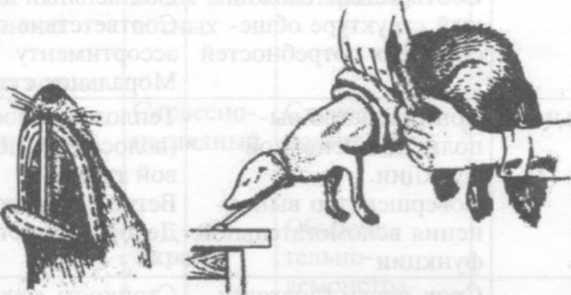 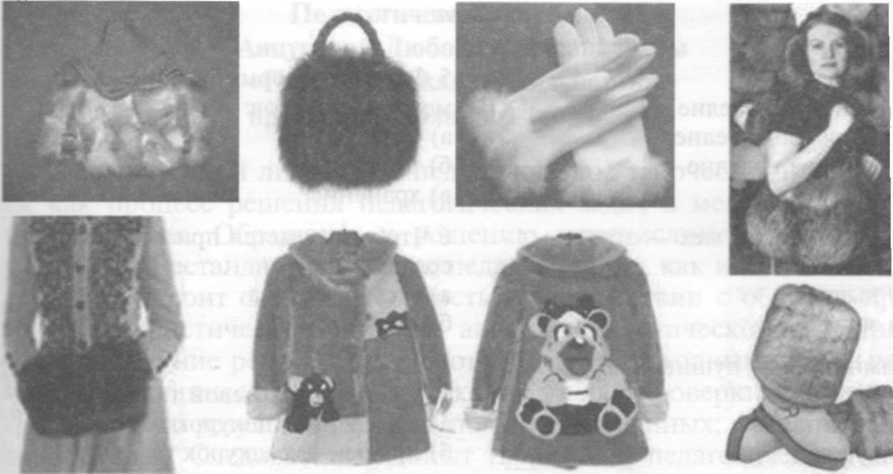 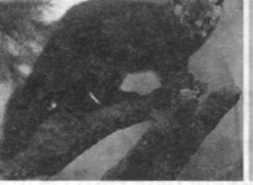 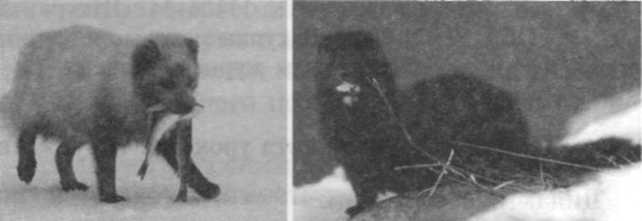 №ЭтапыСодержаниеСредстваМетодыВремяЗадачи воспитания и развития1Организационная частьурока.Приветствие,проверка присутствующихи готовность к уроку.Коммуникативные. РечьСтимулирование мотивации студентов2 мин.Формирование дисциплинированности, уважения, нравственных качеств2Постановкацелей и задач.ОбъяснениеВзаимосвязи пройденных тем по швейномупроизводству и темы урока.Экран. Образцы меха. ТаблицыГОСТыСловесно-наглядный3 минВоспитание определенного мировоззрения, способности к активной деятельности3Объяснение темы урока с демонстрацией практических навыков3.1 Источникисырьевых ресурсов:а) животноводствоб) звероводствов) охотничий промысел.3.2.Рассмотрение образцов меха.3.3. Объяснение свойств волосяного покрова:- длина, высота волоса- густота;- упругость, пластичность;- мягкость;- прочность;- цвет;- блеск.Свойства кожевой ткани:- толщина;- плотность и прочность разрыва;-намокаемость.Эксплуатационные свойства шкурки:- масса;- размер;- теплозащитные свойства;- износостойкость;- эстетические свойства.3.4. Ассортимент меховых товаров.Объяснение темы урока с демонстрацией практических навыков.ЭкранВиды животныхСловесно-наглядныйЭкранЭкранЭкранЭкранТаблицыЭкранСогласно классификации 8 групп меховых товаров. Каждая группа подразделяется по половозрастному признаку.Обращение к своему знанию материала.Словесно-наглядныйОбъяснительно-демонстрационныйИллюстративныйИллюстративныйОбъяснительно-демонстрационный20 мин.Получение представлений о свойствах шкурки.Самооценка собственного понимания.Стремление применять в профессиональной деятельности теоретические знания.Межпредметные связи, углубление знаний.Углубление знаний.4Рефлексия элемента деловых игр.Студенты формируют 2 группы. Каждой группе предусмотрено задание:Выполнение заказа на пошив изделия с элементами меха.Составление рекламы на мех и изделия из меха.Раздаточный материал:Мех;Стандарты.Проблемно-поисковый, исследовательский, творческая деятельность.10 мин.Приобщение к коллективному труду, организационной деятельности. Выполнение теста.Экран5Подведение итоговОбобщение и выводы по ходу проведения занятия.РефлексияОсмысление, понимание5 мин.Влияние личности педагога на сознание студента, их профессиональную мобильность.6Домашнее заданиеТворческое. Дать характеристику меховому изделию (из своего ассортимента); по схеме: наименование изделия, вид меха, свойства шкурки.ТаблицаРаздаточный материал2 мин.Приобщение к исполнительности.Пушнина Пушнина Меховое сырьеМеховое сырьеШубное сырьеШкуры морских и речных зверейЗимние видыВесенние видыЗимние видыВесенние видыШубное сырьеШкуры морских и речных зверейСобольКуницаКолонокГорностайНоркаХорьРосомахаЛисицаПесецЕнотЗаяцБелкаБарсРысьМедведьВолкСусликТарбаганСурокТушканчикХомякВыхухольКротБурундукСобакамеховаяКошкамеховаяКроликмеховойГолякКаракульКаракульчаЯхобабМуареМерлушкаСмушкаКозликмеховойОленьимеховыешкуркиПыжикНевыделанныешкурыгрубошерстныховецромановской,степной,русскойи монгольскойпородКотикморскойТюлениХохлачонокНерпаОндатраНутрияВыдраречнаяРечнойбобр.Виды мехаНоскостьНоскость,Виды мехаНоскостьНоскость%сезон%сезонВыдра10020Ондатра455Бобр речной8518Нутрия405Котик морской7517Сурок304Норка7010Белка254Песец607Рысь254Куница657Кролик122ГруппаПредельная массаВид пушно-мехового полуфабрикатаОсобо тяжелыеОт 1,6 до 3,0Собака, волк, бобр, меховая овчина, рысь, барсукТяжелыеОт 1,1 до 1,5Каракуль, лисица, песец, дикая кошка, соболь, морской котикСредниеОт 0,7 до 0,8Колонок, сурок, норка, кролик, нутрияГрупповые свойства (показатели)Комплексные свойства (показатели)Единичные свойства (показатели)Социальные назначенияСоответствие сложившей структуре общественных потребностейСоциальный адрес Соответствие оптимальному ассортименту Моральное старениеФункциональное назначениеСовершенство выполнения основной функцииСовершенство выполнения вспомогательной функцииТеплозащитность меха (волосяного покрова, коже-вой ткани)Ветрозащитность меха Декоративность мехаНадежность в потребленииСрок носки (долговечность)СохраняемостьСтойкость меха к истираниюПрочность к кожевой ткани (к разрыву, держанию шва) Светостойкость меха Биологическая стойкостьмехаФормосохраняемость мехаЭргономическиесвойстваГигиеничностьФизиологичность и психофизиологичностьСорбционные свойства(гигроскопичность, пароем-кость) мехаПроницаемость (воздухопа-ропронипаемость) меха Безвредность (электризуе-мость) меха Масса мехаТуше (ошушение мягкого, теплого, пушистого) мехаЭстетические свойстваИнформационная выразительностьСовершенство производственного исполненияСтабильность товарного видаОкраска (калорит) мехаОпушенность (сорта) волосяного покроваЗамшевидностькожевой ткани Драпируемостькожевой тканиРовнота окраски и отделки мехаМаркость меха№Группа Подгруппа Вид изделий1Верхняя меховая одеждаЖенскаяМанто, пальто, полупальто, жакет, полушубок, жилет1Верхняя меховая одеждаМужскаяПальто, полупальто, пиджак, жилет, полушубок, тулуп, полушубок-бекеша1Верхняя меховая одеждаДетскаяПальто, пиджак, куртка2Меховые детали для одежды с верхом из кожи и тканей (меховая часть одежды)Женская МужскаяВоротники, манжеты, опушь, отделка, меховая подкладка (низ)2Меховые детали для одежды с верхом из кожи и тканей (меховая часть одежды)ДетскаяВоротники, опушь3Меховые женские уборы-Горжеты, палантины, пелерины, полупелерины, муфты, шарфы4Меховые головные уборыЖенскаяЦельномеховые: ушанка, шляпа с полями, берет, ток, шляпа с козырем, эскимоска, кубанка4Меховые головные уборыМужскаяЦельномеховые: ушанка обыкновенная, ушанка с козырем, «Украинская», «Гоголь», «Московская», «Спортивная», «Ленинградская», «Олимпийская», «Молодежная», кепи.Комбинированные: ушанка, боярка, кубанка.4Меховые головные уборыДетскаяЦельномеховые: ушанка, эскимоска, полуэскимоска, капор, кепи.Комбинированные: ушанка, бадейка с ушами.5Меховая галантереяЖенскаяПерчатки, рукавицы, пояса5Меховая галантереяМужскаяПерчатки, рукавицы, галстуки, чулки, носки5Меховая галантереяДетскаяРукавицы6Меховая обувьЖенскаяТуфли домашние, ботинки, сапоги6Меховая обувьМужская Туфли домашние, ботинки, сапоги, унты